COMMUNICATIONS INTERNSHIPS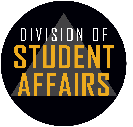 DIVISION OF STUDENT AFFAIRS (DSA) http://web.csulb.edu/divisions/students/ Fall 2021 – Spring 2022JOB DESCRIPTION 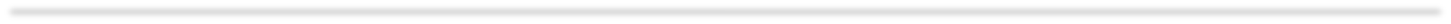 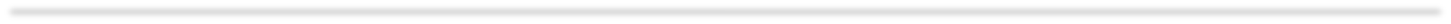 The Division of Student Affairs (DSA) at CSULB supports the holistic development of students to enter, progress through, and graduate from the university by providing programs and services and utilizing high-impact practices that encourage access and retention, health and wellness, and engagement for all students. Through these core efforts, the Division promotes inclusive excellence to remove barriers, cultivate the well-being of students, and provide co-curricular learning opportunities for student engagement.The DSA Communications Department is seeking Interns during the 2021 – 2022 academic year. The internship is intended for students to gain real-life experience creating, designing, and editing visual content for a major university area with 40 different departments. Collateral created by these interns will be viewed by 40,000+ students and thousands of faculty/staff members. Interns will work collaboratively with other students and the DSA Communications professional staff team on project tracking, deadline management, and concept creation.This position is a 1-year commitment beginning Monday, August 9, 2021. Interns will work remotely for Fall 2021 (Spring 2022 work location TBD). For Fall 2021, students must be enrolled in a CLA department internship course. For Spring 2022, students may enroll in a CLA department internship program or be hired as a paid student assistant.This internship is paid and participants will enroll in an internship class to receive academic credit for their internship. Pay: $14.00-$16.00/hour for up to 20 hours per week. Pay rate will depend on demonstrated level of expertise. Occasional event coverage in the evenings or on weekends is required. DUTIES & RESPONSIBILITIESPhotographer/Videographer (1-2 students ~ 15-20 hrs./week)ResponsibilitiesAssists with the production of pre-recorded videos for the division and departments including helping operate, transporting, and setting-up camera equipment on/off campus and assisting with designing and preparing for the videotapingParticipates in video recording processAssists with editing post-process video clips and photo enhancement to produce video clips for the divisionAssists with equipment inventory and check-in/check-out of equipment to other departmentsHelps complete trouble and preventive maintenance reports on video/photo and audio production equipment Requirements1 year of experience in operating, maintaining, and troubleshoot video, photo, and audio equipment1 year of experience using editing applications, techniques and procedures (examples include: Adobe Premiere Pro, After Effects, Adobe Photoshop, Lightroom Classic)Social Media Specialist/Editor (1-2 students ~ 15-20 hrs./week)ResponsibilitiesAssists with writing, drafting, editing, and managing content for DSA newsletters to students and social mediaWorks closely with DSA staff to review content and messaging executed online to ensure its relevancy to studentsAssists with launching social media campaigns on Instagram, Facebook, Twitter, YouTube, and other relevant social networking sites to increase consistency of DSA social media platformsAssists with the monitoring any mention of the division/CSULB found in social media sites; helps with tracking alerts Drafts responses to online questions from stakeholdersParticipates in editorial meetings to collect ideas and oversee editorial calendar of upcoming storiesHelps with the collection, compilation, and analysis of online activity dataAssists in developing, writing, and presenting comprehensive statistical and narrative reportsRequirementsInterns will meet with a social media specialist once a week during the semester. Meeting type and time is TBA. An additional 12 – 17 hours a week of work will be required outside of these meetings. Occasional event coverage in the evenings or on weekends is required.1 year of experience using designing applications (examples include: Adobe InDesign, Adobe Illustrator)1 year of experience gathering analytical data and preparing reports for presentation1 year of experience preparing and planning out social media contentStrong creative and editorial writing skillsWeb Developer (1-2 students ~ 15-20 hrs./week)ResponsibilitiesAssists with developing, designing, and updating websites and web contentAssists with updating content for division wide webpages as well as individual department pages as applicableAssistants with maintenance of online web applications (online payment, event management, application system, etc.)Assists with maintenance of mobile applications (Dining Menu app, DSA Services app, etc.)Requirements 1 year of experience using platforms like HTML5, PHP, MySQL, Drupal, jQuery1 year of experience using designing applications (examples include: Adobe InDesign, Adobe Illustrator)Graphic Designer (3-4 students ~ 15-20 hrs.)ResponsibilitiesAssist with the creation, design, and development of the following visual media: Social media graphics, Web graphics (banners, buttons, and other assets), flyers, logos, Infographics, icons, text layout & digital typography, and other various mediaRequirements 1 year of experience using designing applications (examples include: Adobe Photoshop, Illustrator, and InDesign)A strong understanding of typography, color theory, and compositionQUALIFICATIONS/ SKILLS REQUIRED Must be a CSULB student in good standing and be enrolled in a CLA department internship program for Fall 2021Have working knowledge of computer programs, such as Zoom, Teams, Microsoft Word, Power Point, Excel, and emailCan effectively and efficiently work in remote environment where work is mostly independentStrong attention to detail, ability to follow instructions and meet deadlinesAble to work efficiently in a fast-paced work environment with changing priorities and quick turn-around timesEffectively organizes resources and establishes prioritiesAbility to effectively manage time and schedulesTeam player with a positive attitudeEffectively communicates with professional staff verbally and in written formAbility to work with diverse populations and utilize strong customer service skillsAbility to maintain confidentiality Occasional event coverage in the evenings or on weekends is required. APPLICATION INSTRUCTIONSSubmit resume and cover letter to Michelle Chang, michelle.chang@csulb.edu with the subject line “DSA Communications Intern” Apply by Monday June 28, 2021If you have any questions, contact Michelle Chang michelle.chang@csulb.edu  